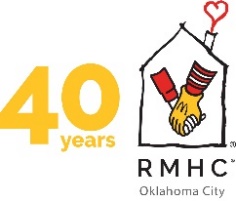 Media AdvisoryOctober 29, 2020FOR IMMEDIATE RELEASE    RMHC-OKC CELEBRATES 40th ANNIVERSARY WITH 40 ROOMS!Ribbon Cutting Ceremony Signals Completion of Ronald McDonald House ExpansionWhat:	4th Floor Ribbon Cutting CeremonyWhere:	Ronald McDonald House at Garrison Tower, OU Health	940 NE 13th Street, 4th Floor	Oklahoma City, OK 73104When:	Wednesday, October 21	11:30 a.m.    Why:	RMHC-OKC is now able to provide nearly 9,500 more night stays with 26 additional bedrooms to keep even more families together and near their hospitalized child. They can now serve a total of 40 families each night, while saving guest families over $1 million a year in food and lodging costs. Last year, 804 families found themselves at our door seeking a place to stay while their children received top-notch care at an Oklahoma City hospital. A new family checked in every 10 hours and 54 minutes. In 2019, we provided 8,675 nights of stay, but turned families away 2,201 times due to lack of rooms. The good news is our recently completed 26 bedroom expansion brings us to 40 rooms which allows us to close the gap and serve even more families.  Thanks to the generosity of our donors, all programs are provided at no cost to our guests. When families stay at our House, they not only have a beautifully furnished bedroom, but also have access to a media room, computers, laundry facilities, a toy closet, a hair salon and a fabulous kitchen where guest chefs provide a warm meal every evening. And they are surrounded by the support of other families facing similar challenges. View a video of our amazing expansion on our website https://rmhc-okc.org/news-events/expansion-news/Pictured in attached photo left to right:		Jon Hayes, President of Oklahoma Children’s Hospital at OU Health	Kendal Pinkston, RMHC-OKC Board Chair	Susan Adams, RMHC-OKC President & CEORandy Dowell, Executive Director, University Hospitals Authority & Trust###ABOUT RONALD McDONALD HOUSE CHARITIES® OKLAHOMA CITYRonald McDonald House Charities® (RMHC®), is a non-profit, 501 (c) (3) corporation that keeps families with sick children close to each other and the medical care their child needs when they need it most.  With a Ronald McDonald House and a Ronald McDonald Family Room in Oklahoma City, RMHC-OKC programs not only provide access to quality health care, they enable family-centered care ensuring families are fully supported and actively involved in their children’s care. For more information, visit rmhc-okc.org. 